HUBUNGAN ANTARA KECERDASAN EMOSI DAN KONTROL DIRI TERHADAP KECENDERUNGAN PERILAKU BULLYING PADA REMAJADI SURABAYA SKRIPSIDiajukan Kepada Fakultas Psikologi Universitas 17 Agustus 1945 SurabayaUntuk Memenuhi Sebagian dari Syarat-Syarat Guna memperoleh derajat Sarjana Psikologi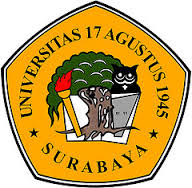 Oleh:ANDY PRAKOSONPM. 511304767FAKULTAS PSIKOLOGIUNIVERSITAS 17 AGUSTUS 1945 SURABAYASURABAYA2020LEMBAR PENGESAHAN UJIAN SKRIPSIHUBUNGAN ANTARA KECERDASAN EMOSI DANKONTROL DIRI TERHADAP KECENDERUNGAN PERILAKU BULLYING PADA REMAJAYang diajukan oleh:ANDY PRAKOSONPM. 511304767Telah disetujui untuk dipertahankanDi depan Dewan PengujiTelah disetujui Oleh: Tanggal, 30 Juni 2020				       Tanggal, 30 Juni 2020     Pembimbing Utama			                  Pembimbing PendampingDra. Dwi Sarwindah S,  M. S., Psikolog               Rahma Kusumandari, M.Psi., Psikolog TANDA PENGESAHAN SKRIPSIHUBUNGAN ANTARA KECERDASAN EMOSI DANKONTROL DIRI TERHADAP KECENDERUNGAN PERILAKU BULLYING PADA REMAJAPada Tanggal : 08 Juli 2020DEWAN PENGUJIDra. Dwi Sarwendah S,  M. S., psikolog                                                                   Rahma Kusumandari, M.Psi., PsikologDr. IGAA Noviekayati., M.si.. PsikologMENGESAHKANUniversitas 17 Agustus 1945 SurabayaDekanDr. Suroso, M.S., PsikologPERNYATAAN KEASLIAN PENELITIAN	Menyatakan bahwa skripsi yang saya tulis merupakan karya saya sendiri dan bukan merupakan pengambil alih atau pikiran orang lain yang saya akui sebagai tulisan saya. Apabila saya ketahuan melakukan plagiat, maka saya bersedia menerina sanksi atas perbuatan saya.Surabaya, 15 Juli 2020Andy Prakoso	MOTTOI like to imagine that the world is one big machine.You know, machine never have any  extra part.They have the exact number and type of partsthey needI have to be here for some reasonand that means you have to be here for some reason to(The invention of hugo cabret)Untuk membuat ini menjadi spesial,Kamu harus percaya bahwa ini spesial(Andy Prakoso) PERSEMBAHANSkripsi ini penulis persembahkan kepada pihak-pihak yang penulis anggap mempunyai peran penting dalam hidup-KuKedua orang tua; Bapak Iswono, Ibu Sri Astutik yang memberikan bantuan moral dan material dalam penyusunan skripsi ini tanpa mengenal lelah.Teman-teman yang selalu memotivasi dalam penyelesaian skripsiRekan-rekan angkatan 2013 Faskultas Psikologi Universitas 17 Agustus 1945 SurabayaAlmamater-Ku tercinta Universitas 17 Agustus 1945 Surabaya sebagai tempat menuntut ilmu.CURRICULUM VITAE* Data Pribadi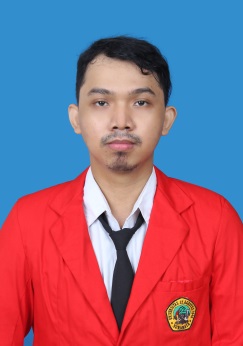 Nama Lengkap 		: Andy prakoso
Tempat, Tanggal Lahir 	: Surabaya, 9 mei 1995
Jenis Kelamin 		: Laki-Laki
Kewarganegaraan 	: Indonesia
Agama 			: Islam
Status 			: Belum kawin
Alamat 	Domisili	: jalan panjang jiwo VI no. 18 surabaya
No. Kontak		: 085853199133Email			: Jackwill259@gmailcom
* Pendidikan Formal2001 - 2007 : SDN Panjang Jiwo III/ 515 surabaya.
2007 - 2010 : MTSN 1 Surabaya.
2010 - 2013 : SMK Prapanca 2 Broadcasting surabaya.Surabaya, 9 Juli 2020Andy Prakoso	KATA PENGANTARAlhamdulillahirobbil’alamin, segala puji dan syukur senantiasa tercurah kehadiran Allah SWT atas rahmat dan karunia-Nya, yang telah memberikan kekuatan dan ketabahan sehingga karya sederhana ini dapat terselesaikan.Penulis telah banyak mendapatkan dorongan, bantuan, serta bimbingan dan petunjuk dari berbagai pihak. Karena itu pada kesempatan ini penulis dengan segenap kerendahan dan ketulusan hati ingin mengucapkan terima kasih kepada:Bapak Dr. Mulyanto Nugroho, MM., CMA., CPA sebagai rektor Universitas 17 Agustus 1945 Surabaya Bapak Dr. Suroso, M.S., Psikolog, selaku Dekan Fakultas Psikologi Universitas 17 Agustus 1945 Surabaya yang telah meberikan bantuan kepada penulis selama belajar di Fakultas Psikologi Universitas 17 Agustus 1945 Surabaya.Ibu Diah Sofiah, S.Psi., M.Psi, Psikolog, selaku Kaprodi S1 Psikologi Universitas 17 Agustus 1945 Surabaya yang telah membantu selama belajar di Fakultas Psikologi Universitas 17 Agustus 1945 Surabaya.Ibu Niken Titi Pratitis S.psi.,M.SI.,Psikolog sebagai dosen wali yang memberikan dorongan, bimbingan, dan petunjuk selama penulis belajar di Fakultas Psikologi Universitas 17 Agustus 1945 SurabayaIbu Dwi Sarwendah S.Psi.,M.Psi., selaku pembimbing utama yang penuh kesabaran memberikan pengarahan dan bimbingan dalam penulisan skripsi disela kesibukan dan terbatasnya waktu.Ibu Rahma Kusumandari S.Psi.,M.psi selaku pembimbing kedua yang telah berkenan memberikan bimbingan dan pengarahan dengan penuh keihlasan dalam penyusunan skripsi ini.Dr. IGAA Noviekayati., M.SI., Psikolog, selaku Penguji sidang skripsi yang telah membantu penulis dalam menyelesaikan skripsi.Seluruh dosen dan staf tata usaha Fakultas Psikologi, yang telah mebantu kelancaran penyelesaian studi ini.Bapak H. Kamus, S.Pd., MM selaku kepala sekolah dari SMK Negeri 10 Surabaya.Ibu Nanik dan ibu Mustipah, selaku guru SMK Negeri 10 Surabaya yang telah membantu memberikan izin untuk mengambil data di SMK Negeri 10 Surabaya.Para murid kelas XI OTKP 1 dan OTKP 2 yang bersedia untuk mengisi angket untuk membantu kelancaran penelitian.Semoga Allah SWT memberikan jasa dan amal baik bapak ibu, saudara, dan sahabat semua. Harapan terbesar penulis karya sederhana ini yang masih banyak kekurangan dapat bernanfaat bagi perkembangan dunia psikologi dan tentunya tidak hanya berhenti pada penelitian ini saja. Amien Ya Robbal’Alamin.							Surabaya, 30 Juni 2020								Andy PrakosoDAFTAR ISIHALAMAN SAMPUL ............................................................................................. iHALAMAN PERSETUJUAN.............................................................................    iiHALAMAN PERSETUJUAN TIM PENGUJI  .................................................  iiiHALAMAN PERNYATAAN KEASLIAN PENELITIAN  .............................   ivMOTO  ...................................................................................................................   vHALAMAN PERSEMBAHAN  .......................................................................... viCURRICULUM VITAE  ....................................................................................... viiKATA PENGANTAR ...........................................................................................viiiDAFTAR ISI .........................................................................................................   xDAFTAR TABEL..................................................................................................  xiDAFTAR LAMPIRAN..........................................................................................  xiABSTRAKSI........................................................................................................   xvBAB I PENDAHULUAN1. Latar Belakang PenelitianA. Latar Belakang Masalah........................................................................... 1B. Rumusan Masalah.................................................................................    52.  Manfaat & Tujuan PenelitianA. Tujuan Penelitian ................................................................................     6B. Manfaat Penelitian..................................................................................   6C. Penelitian Terdahulu ...............................................................................  7BAB II LANDASAN TEORI1. Kecenderungan Perilaku Bullying A. Pengertian Perilaku Bullying................................................................  10B. Karakteristik Perilaku Bullying  ............................................................ 12C. Jenis – jenis Perilaku Bullying .............................................................. 14D. Faktor Yang Mempengaruhi Perilaku  Bullying ................................... 16E. Penyebab Terjadinya Perilaku Bullying ................................................ 172. Kecerdasan emosi A. Pengertian kecerdasan emosi ................................................................ 18B. Komponen kecerdasan emosi................................................................. 20C. Faktor Yang Mempengauhi Kecerdasan Emosi....................................  22D. Ciri – ciri kecerdasan emosi ................................................................   233. Kontrol DiriA. Pengertian kontrol diri ........................................................................... 24B. Aspek-aspek kontrol diri ....................................................................... 26C. Jenis – jenis kontrol diri ........................................................................ 27D. Ciri – ciri kontrol diri  ........................................................................... 27E. Faktor yang mempengaruhi kontrol diri................................................. 28F. Karakteristik kontrol diri ......................................................................  284. Kerangka Berpikir ................................................................................................295. Hipotesis  ...........................................................................................................   30BAB III METODE PENELITIAN1. Populasi & sampel penelitianA. Populasi Penelitian .......................................................................................  27B. Sampel Penelitian .......................................................................................... 27C. Teknik sampling ...........................................................................................  272. Desain PenelitianA. Pengertian desain penelitian........................................................................... 273. Instrument penelitiana. Skala perilaku bullying      1. Devinisi Operasional  ...................................................................................   28     2. Pengembangan alat ukur ..............................................................................   28b. Skala kecerdasan Emosi       1. Devinisi operasional .....................................................................................   30     2. Pengembangan alat ukur ...............................................................................  30c. Skala Kontrol Diri     1. Devinisi operasional ......................................................................................  31     2. Pengembangan alat ukur ................................................................................ 324. Uji PrasyaratA. Uji validitas .......................................................................................................  33B. Uji reliabilitas ...................................................................................................   36BAB IV Hasil dan Pembahasan1. Hasil Penelitian ................................................................................................... 512. Pembahasan ......................................................................................................... 53BAB V Kesimpulan dan SaranA. Kesimpulan ......................................................................................................... 56B. Saran ................................................................................................................... 56DAFTAR PUSTAKA ............................................................................................. 58LAMPIRAN ..........................................................................................................   61DAFTAR TABELTabel 3.1.1 Blue Print Skala Perilaku Bullying....................................................... 33Tabel 2.2.1 Blue Print Skala Kecerdasan Emosi..................................................... 35Tabel 3.3.1 Blue Print Kontrol Diri .......................................................................  37Tabel 4.1 Hasil Norma Skala Perilaku Bullying  ...................................................  39   Tabel 4.2 Hasil Norma Kecerdasan Emosi  ...........................................................  40   Tabel 4.3 Hasil Norma Kontrol Diri  .....................................................................  42Tabel 5.1 Susunan Aitem Skala Perilaku Bullying yang Valid dan Gugur............. 43Tabel 5.2 Susunan Aitem Skala Kecedasan Emosi yang Valid dan Gugur ............ 44Tabel 5.3 Susunan Aitem Skala Kontrol Diri yang Valid dan Gugur ..................... 45DAFTAR LAMPIRANA. Skala Penelitian ...................................................................................................61B. Perhitungan Validitas Skala Perilaku Bullying................................................... 74C. Perhitungan Validitas Skala Kecerdasan Emosi.................................................. 78D. Perhitungan Validitas Skala Kontrol Diri............................................................84E. Uji Linearitas Hubungan ..................................................................................... 96F. Uji Korelasi........................................................................................................ 100HUBUNGAN ANTARA KECERDASAN EMOSI DENGAN KECENDERUNGAN PERILAKU BULLYING PADAREMAJAAndy PrakosoFakultas Psikologi Universitas 17 Agustus 1945 SurabayaJackwill259@Gmail.comAbstrakPenelitian ini bertujuan untuk mengetahui hubungan antara kecerdasan emosi dan kontrol diri dengan kecenderungan perilaku bullying pada remaja dan mengukur tinggkat kecenderungan perilaku bullying, kecerdasan emosi dan kontrol diri pada siswa. Responden adalah siswa kelas XI SMK Negeri 10 Surabaya (N=70). Metode penelitian yang digunakan adalah metode kuantitatif dengan skala sebagai alat pengumpul data. Analisis data yang digunakan adalah teknik analisis korelasi Spearman rho. Koefisien korelasi antara kecerdasan emosi dengan kecenderungan perilaku bullying menunjukkan rxy = - 0,628 dengan taraf signifikansi p = 0,000 (p < 0,05). Koefisien korelasi antara kontrol diri dengan kecenderungan perilaku bullying menunjukkan rxy = 0, 387 dengan taraf signifikansi p = 0,001 (p < 0,05). Kesimpulan dari penelitian ini adalah ada hubungan yang signifikan antara kecerdasan emosi dengan kecenderungan perilaku bullying dan Kontrol diri terhadap Kecenderungan perilaku bullying, sedangkan untuk tingkat kecenderungan perilaku bullying termasuk sedang begitu juga dengan kecerdasan emosi dan juga kontrol diri pada siswa Kata kunci: Kecerdasan Emosi, Kontrol Dri, Kecenderungan Perilaku BullyingRELATIONSHIP BETWEEN EMOTIONAL INTELLIGENCE AND SELF-CONTROL WITH BULLYING BEHAVIOR TRENDSYOUTHAndy PrakosoFakultas Psikologi Universitas 17 Agustus 1945 SurabayaJackwill259@Gmail.comAbstrakThis study aims to determine the relationship between emotional intelligence and self-control with the tendency of bullying behavior in adolescents and measure the height of the tendency of bullying behavior, emotional intelligence and self-control in students. The respondents were grade XI students of SMK Negeri 10 Surabaya (N = 70). The research method used is a quantitative method with a scale as a data collection tool. Analysis of the data used is the Spearman rho correlation analysis technique. The correlation coefficient between emotional intelligence with the tendency of bullying behavior shows rxy = - 0.628 with a significance level of p = 0.000 (p <0.05). The correlation coefficient between self-control and the tendency of bullying behavior shows rxy = 0, 387 with a significance level of p = 0.001 (p <0.05). The conclusion of this study is that there is a significant relationship between emotional intelligence with bullying behavior tendencies and self-control towards bullying behavior tendencies, while for the level of bullying behavior tendencies including moderate as well as emotional intelligence and also self-control in students.Keywords : Emotional Intelligence, Self Control, Bullying Behavior Tendency